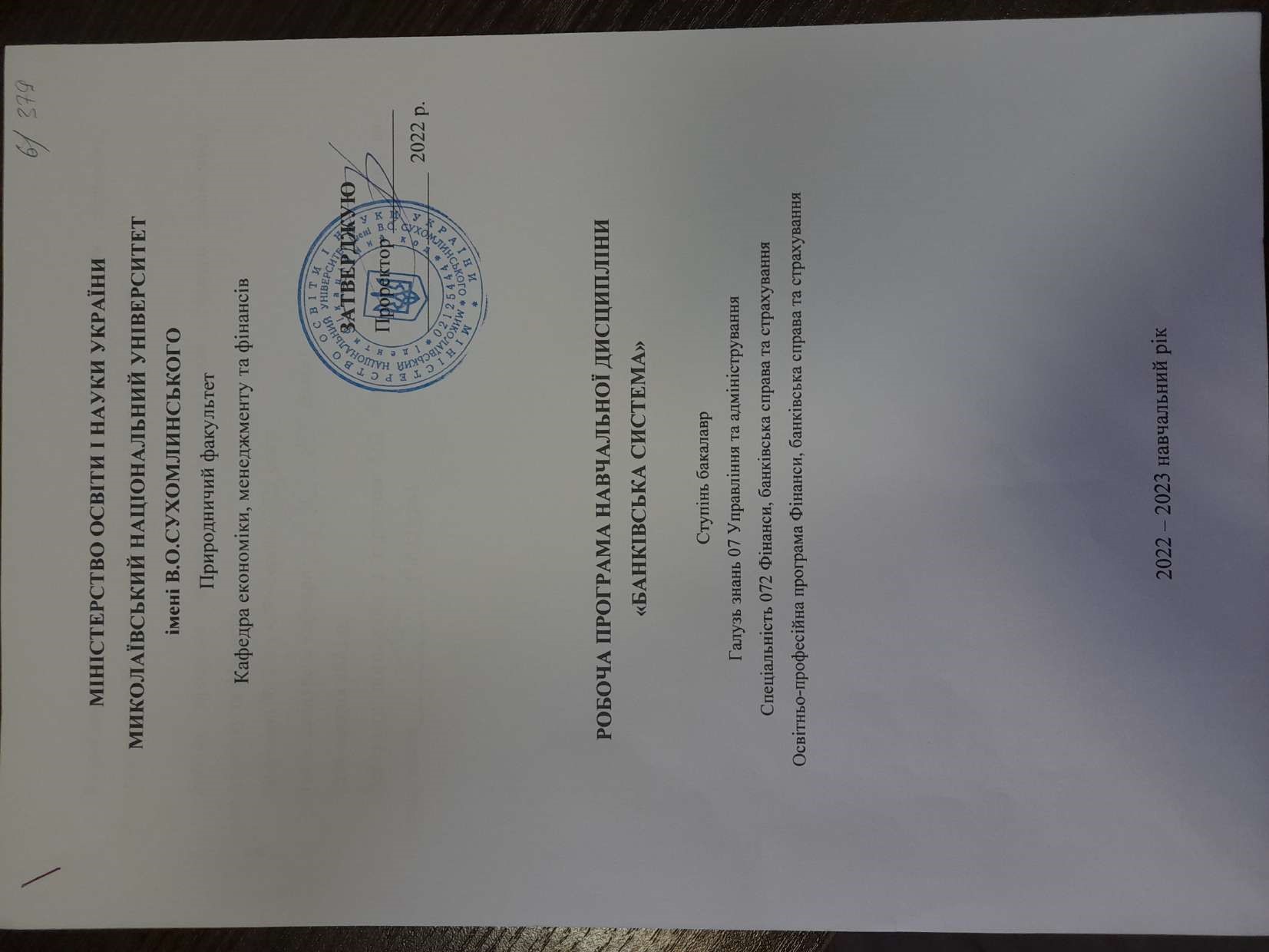 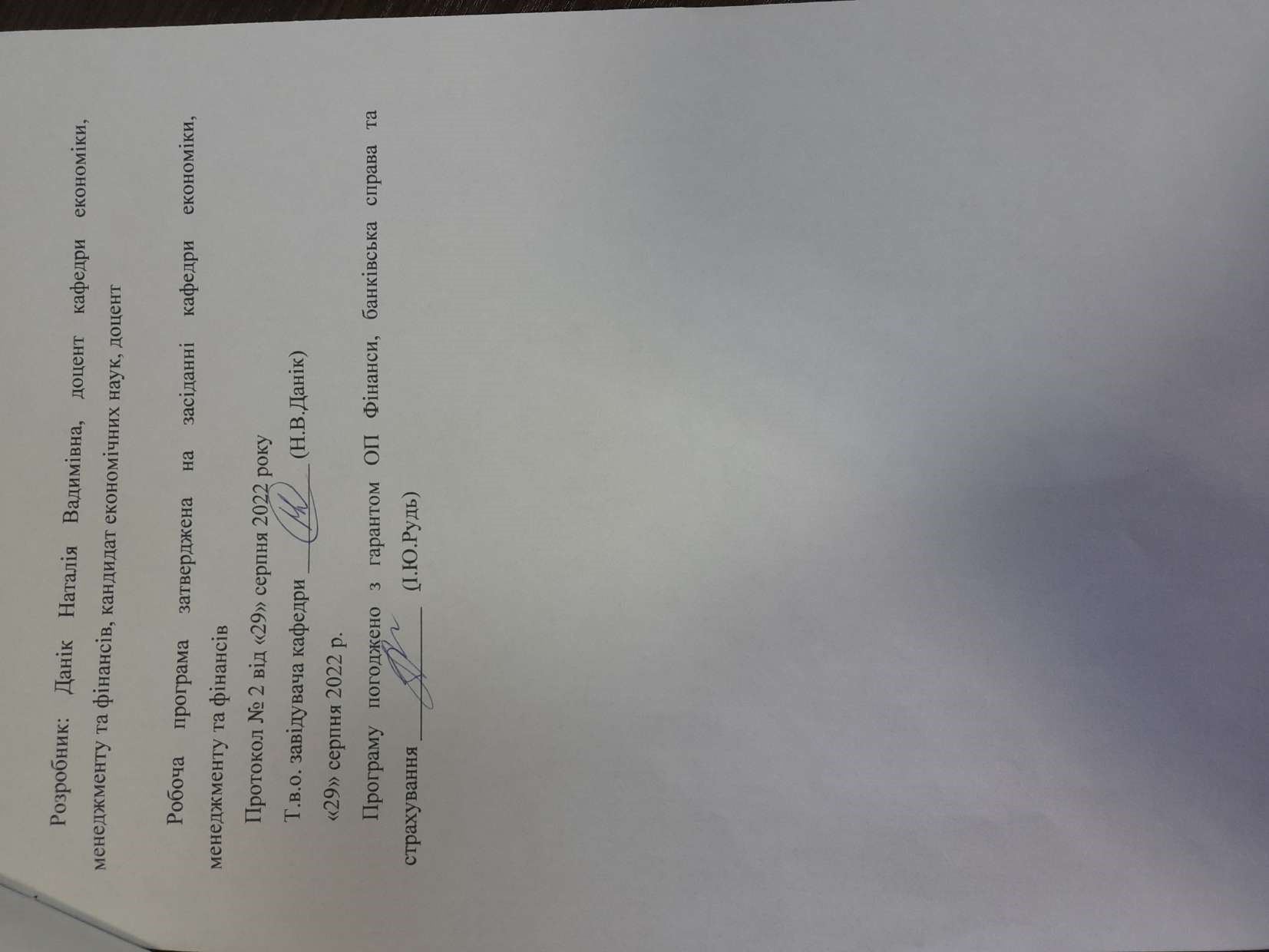 АнотаціяЕфективне функціонування національної економіки, її розвиток разом із постійним зростанням добробуту населення неможливі без вирішення завдань забезпечення ефективного функціонування банківської системи та її основних елементів – банків. Виступаючи невід’ємною складовою фінансової системи, банки становлять економічні установи зі складною багаторівневою організаційною та фінансовою структурою, що виконують специфічні функції в економіці. Їх успішне функціонування визначається впливом макроекономічних факторів та особливостями управління кожним з них. Професійно володіти питаннями діяльності та функціонування грошового ринку, і зокрема, банків мусить спеціаліст, який має відношення до прийняття економічних рішень у будь-якій сфері народного господарства. Важливою складовою підготовки висококваліфікованих фахівців з банківської справи є вивчення дисципліни "Банківська система". Банківська система – одна з найважливіших дисциплін у системі підготовки фахівців з банківської справи, що і обумовлює її актуальність при формуванні компетентностей даної освітньої програми. Ця дисципліна формує теоретичну базу для вивчення фахових дисциплін "Фінанси", "Гроші і кредит", "Грошово-кредитні системи зарубіжних країн", "Основи банківської справи", "Валютне регулювання", "Центральний банк та грошово-кредитна політика" та ін.Ключові слова: банк, банківські операції, банківська система, власний капітал банку, гроші, кредит, Національний банку України, нормативи НБУ.SummaryEffective functioning of the national economy, its development together with the constant growth of the welfare of the population is impossible without solving the problems of ensuring the efficient functioning of the banking system and its main elements - banks. As an integral part of the financial system, banks are economic institutions with a complex multi-level organizational and financial structure that perform specific functions in the economy. Their successful operation is determined by the influence of macroeconomic factors and management features of each of them. The issues of money market activity and functioning, and in particular, of banks, must be professionally mastered by a specialist who is involved in making economic decisions in any sphere of the national economy. An important component of training highly qualified specialists in banking is the study of the discipline "Banking System". The banking system is one of the most important disciplines in the system of training specialists in banking, which determines its relevance in the formation of competencies of this educational program. This discipline forms the theoretical basis for the study of professional disciplines "Finance", "Money and Credit", "Monetary systems of foreign countries", "Fundamentals of banking", "Currency regulation", "Central Bank and monetary policy", etc. .Key words: bank, banking operations, banking system, bank equity, money, credit, National Bank of Ukraine, NBU regulations.1. Опис навчальної дисципліниМова навчання – українськаПримітка.Співвідношення кількості годин аудиторних занять до самостійної і індивідуальної роботи становить для денної форми навчання – 120 год.: 40 год. – аудиторні заняття, 80 год. – самостійна робота (33% / 67%).2. Мета, завдання навчальної дисципліни та очікувані результатиМета курсу: оволодіння студентами професійними знаннями у галузі комерційної діяльності банків та вивчення правил організації банківської справи.Завдання курсу: - отримати знання з теорії банківництва; - набути теоретичні знання та практичні навички із застосування організаційних та методичних прийомів ведення банківської справи; - отримати практичні навички з оцінки фінансового становища комерційного банку, його кредитних ризиків.Передумови для вивчення дисципліни:Гроші та кредит, Мікроекономіка і Макроекономіка.Навчальна дисципліна складається з 4-х кредитів.Програмні результати навчання:ПРН02. Знати і розуміти теоретичні основи та принципи фінансової науки, особливості функціонування фінансових систем. ПРН05. Володіти методичним інструментарієм діагностики стану фінансових систем (державні фінанси, у т.ч. бюджетна та податкова системи, фінанси суб’єктів господарювання, фінанси домогосподарств, фінансові ринки, банківська система та страхування). ПРН07. Розуміти принципи, методи та інструменти державного та ринкового регулювання діяльності в сфері фінансів, банківської справи та страхування. ПРН09. Формувати і аналізувати фінансову звітність та правильно інтерпретувати отриману інформацію. ПРН10. Ідентифікувати джерела та розуміти методологію визначення і методи отримання економічних даних, збирати та аналізувати необхідну фінансову інформацію, розраховувати показники, що характеризують стан фінансових систем. ПРН11. Володіти методичним інструментарієм здійснення контрольних функцій у сфері фінансів, банківської справи та страхування. ПРН16. Застосовувати набуті теоретичні знання для розв’язання практичних завдань та змістовно інтерпретувати отримані результати. ПРН19. Виявляти навички самостійної роботи, гнучкого мислення, відкритості до нових знань.1. Згідно з вимогами освітньо-професійної програми студент оволодіває такими компетентностями: І. Загальнопредметні:ЗК01. Здатність до абстрактного мислення, аналізу та синтезу.ЗК02. Здатність застосовувати знання у практичних ситуаціях.ЗК07. Здатність вчитися і оволодівати сучасними знаннями. ЗК08. Здатність до пошуку, оброблення та аналізу інформації з різних джерел.ЗК09. Здатність бути критичним і самокритичним. ЗК10. Здатність працювати у команді. ЗК12. Здатність працювати автономно. ІІ. Фахові компетентності (СК):СК02. Розуміння особливостей функціонування сучасних світових та національних фінансових систем та їх структури. СК03. Здатність до діагностики стану фінансових систем (державні фінанси, у тому числі бюджетна та податкова системи, фінанси суб’єктів господарювання, фінанси домогосподарств, фінансові ринки, банківська система та страхування). СК05. Здатність застосовувати знання законодавства у сфері монетарного, фіскального регулювання та регулювання фінансового ринку. СК08. Здатність виконувати контрольні функції у сфері фінансів, банківської справи та страхування. СК10. Здатність визначати, обґрунтовувати та брати відповідальність за професійні рішення. СК11. Здатність підтримувати належний рівень знань та постійно підвищувати свою професійну підготовку.2. Інформаційний обсяг навчальної дисципліни:Тема 1. Теоретичні основи функціонування банківських системТема 2. Розвиток банківських систем на сучасному етапіТема 3. Сутність банківської діяльності та основні принципи здійснення банківських операційТема 4. Статус та основні напрямки діяльності центральних банків. Національний банк України.Тема 5. Організація та регулювання Національним банком України готівкового та безготівкового обігу Тема 6. Регулювання діяльності банків та нагляд за неюТема 7. Рефінансування банків Тема 8. Операції банків з формування власного капіталуТема 9. Операції банків із залучення коштівТема 10.  Операції банків із запозичення коштівПрограма навчальної дисципліниКредит 1. Характеристика банківської системи. Функції, завдання діяльності та операції комерційних банківТема 1 – Теоретичні основи функціонування банківських системУявлення про сутність банку з позиції його історичного розвитку. Основні етапи розвитку банківської діяльності. Умови переростання кредитора в банк. Характерні особливості банку як суб’єкта господарювання. Визначення поняття «банківська система» та підходи до її структуризації. Основні цілі діяльності банківської системи. Функції банківської системи як самостійної економічної структури. Взаємодія банківської системи з іншими системними структурами. Типи банківських систем. Тема 2 – Розвиток банківських систем на сучасному етапі Специфіка характерних рис банківської системи. Банківські системи зарубіжних країн, особливості їх побудови та функціонування. Формування банківської системи в Україні. Проблемні та кризові явища в банківській системі України. Стратегія розвитку банківської системи України. Види банківських об’єднань. Цілі та принципи створення банківських об’єднань, основні напрямки їх діяльності. Банківські об’єднання в Україні. Тема 3 – Сутність банківської діяльності та основні принципи здійснення банківських операцій Банк як основна ланка банківської системи: сутність, цілі та принципи діяльності в умовах ринкової економіки. Види банків, порядок створення і організаційна структура. Банківські операції: класифікація та принципи проведення. Склад і структура ресурсів банків. Власні та залучені ресурси, їх характеристика. Операції, пов’язані з формуванням ресурсів банку. Характеристика операцій банку по розміщенню ресурсів. Характеристика комісійно-посередницьких операцій банку. Кредит 2. Центральний банк як перший рівень банківської системи. Основи діяльності Національного банку УкраїниТема 4 – Статус та основні напрямки діяльності центральних банків. Національний банк України.Причини і шляхи створення центральних емісійних банків. Статус, форми функціонування центральних банків світу. Співробітництво центральних банків з міжнародними фінансовими організаціями. Європейська система центральних банків. Перспективи розвитку центральних банків. Створення та етапи розвитку НБУ. Основні принципи організації та функціонування системи НБУ. Підзвітність НБУ. Економічна самостійність НБУ. Взаємовідносини НБУ з органами державної влади. Органи управління і структура НБУ. Тема 5 – Організація та регулювання Національним банком України готівкового та безготівкового обігу Учасники процесу створення грошей. Вплив центрального банку на пропозицію грошей. Грошова база, контроль за нею з боку центрального банку. Роль НБУ в регулюванні готівкового обігу. Роль НБУ в регулюванні безготівкового обігу. Організація міжбанківських розрахунків України. Система електронних міжбанківських розрахунків. Здійснення міжбанківських розрахунків через прямі кореспондентські відносини. Нормативно-правова основа міжбанківських розрахунків. Кредит 3. Регуляція банківської системи Тема 6 – Регулювання діяльності банків та нагляд за нею. Економічна сутність та необхідність регулювання банківської діяльності. Інституціональна побудова системи регулювання діяльності банків. Принципи ефективного банківського регулювання, розроблені Базельським Комітетом з питань банківського регулювання. Інструменти регулювання діяльності банків. Організація системи банківського нагляду в Україні. Мета та сфера банківського нагляду. Нормативні акти НБУ, що регламентують діяльність банківського нагляду. Форми здійснення наглядових функцій. Світовий досвід банківського нагляду. Тема 7 – Рефінансування банків. Економічна сутність та етапи виникнення кредитних відносин центрального банку. Сутність кредитної політики та її вплив на здатність банків до створення нових грошей і на обсяг грошової маси в обігу. Емісійний характер кредитних операцій центрального банку. Суб’єкти кредитних відносин із центральними банками. Види та особливості кредитних операцій центральних банків. Характерні ознаки та відмінність дисконтних та ломбардних операцій центральних банків. Механізми кредитування, що їх використовує НБУ. Кредит 4. Пасивні операції банківТема 8 - Операції банків з формування власного капіталуЕкономічна характеристика та джерела формування банківських ресурсів, їх класифікація. Власний капітал банку, його структура, джерела формування, функції та значення. Методики розрахунку капіталу банку (балансовий, регулятивний та економічний). Достатність капіталу банку. Фактори, що визначають достатність капіталу банку. Основні критерії і стандарти оцінки власного капіталу банку згідно вимог Базельської угоди. Показники нормативів капіталу для банків України.  Тема 9 – Операції банків із залучення коштів.Залучені ресурси банку, операції, пов’язані з їх формуванням. Економічний зміст депозитних операцій, їх класифікація та загальна характеристика. Укладання депозитного договору та встановлення депозитної процентної ставки. Механізм здійснення строкових депозитних операцій з юридичними особами. Класифікація депозитів фізичних осіб, їх загальна характеристика. Порядок розпорядження рахунками неповнолітніх та інших клієнтів, визнаних недієздатними. Система гарантування вкладів населення в банках.Тема 10 -  Операції банків із запозичення коштів.Сутність операцій з недепозитного запозичення коштів, їх загальна характеристика. Роль міжбанківського кредитування, функції та структура ринку міжбанківських кредитів. Практика здійснення операцій з міжбанківського кредитування. Особливості одержання кредитів від НБУ. Механізми рефінансування банків. Випуск незабезпечених боргових зобов’язань банку як засіб запозичення ресурсів. Поняття субординованого боргу. Випуск банківських облігацій.3. Структура навчальної дисципліниДенна форма навчанняЗаочна форма навчання4. Теми лекційних занятьДенна форма навчанняЗаочна форма навчання5. Теми практичних занятьДенна форма навчанняЗаочна форма навчання6. Теми лабораторних занятьНе передбачено навчальним планом7. Cамостійна роботаДенна форма навчанняЗаочна форма навчання8. Індивідуальне науково-дослідне завданняІндивідуальне науково-дослідне завдання складається з двох напрямів : І – підготовка та захист контрольної роботи (для студентів ЗФН);ІІ – підготовка доповіді з проведенням з банківської діяльності за індивідуальною звітністю комерційного банку (для студентів ДФН).Підготовка та захист контрольної роботи:Основне завдання цього виду діяльності – навчити студентів самостійно вирішувати задачі практичного спрямування за тематикою дисципліни. Перевірити і закріпити отримані студентами теоретичні знання, навчити їх систематизувати ці знання і застосувати при дослідженні конкретної теми.Загальні вимоги до виконання індивідуального завдання:1) робота виконується за заданою тематикою;2) є самостійною роботою студента;3) при розрахунках використовується звітність реально функціонуючих комерційних банків.9. Форми роботи та критерії оцінюванняРейтинговий контроль знань студентів здійснюється за 100-бальною шкалою: Шкала оцінювання: національна та ECTSФорми поточного та підсумкового контролю. Комплексна діагностика знань, умінь і навичок студентів із дисципліни здійснюється на основі результатів проведення поточного й підсумкового контролю знань (КР). Поточне оцінювання (індивідуальне, групове і фронтальне опитування, самостійна робота, самоконтроль). Завданням поточного контролю є систематична перевірка розуміння та засвоєння програмового матеріалу, виконання практичних, лабораторних робіт, уміння самостійно опрацьовувати тексти, складання конспекту рекомендованої літератури, написання і захист реферату, здатності публічно чи письмово представляти певний матеріал.Завданням підсумкового контролю (КР, залік) є перевірка глибини засвоєння студентом програмового матеріалу кредиту.Критерії оцінювання відповідей на практичних заняттях:Студенту виставляється відмінно якщо він глибоко засвоїв основні поняття, повністю опрацював рекомендовану літературу і вільно використовує отриману з них та з суміжних навчальних дисциплін інформацію у відповідях на поставлені питання, без помилок виконує навчальні завдання, самостійно і критично вміє аналізувати явища і процеси, що відбуваються у банківській сфері та робить правильні узагальнення та висновки;Студенту виставляється дуже добре якщо він засвоїв основні поняття, суть аналізу банківської діяльності, основні етапи та особливості їх розвитку, в основному опрацював рекомендовану літературу і без значних труднощів використовує отриману з них та з суміжних навчальних дисциплін інформацію у відповідях на поставлені питання, без суттєвих помилок виконує інші навчальні завдання, самостійно вміє аналізувати явища і процеси, що відбуваються у банківській сфері, та в основному робить правильні узагальнення та висновки;Студенту виставляється добре якщо він засвоїв основні поняття, суть аналізу банківської діяльності, основні етапи та особливості їх розвитку, в основному опрацював рекомендовану літературу і без значних труднощів використовує отриману з них та з суміжних навчальних дисциплін інформацію у відповідях на поставлені питання, без суттєвих помилок виконує інші навчальні завдання, самостійно, але з навідними питаннями вміє аналізувати явища і процеси, що відбуваються у банківській сфері, та в основному робить правильні узагальнення та висновки;Студенту виставляється достатньо якщо він точно засвоїв основні поняття, суть аналітичного процесу, основні етапи та особливості їх розвитку, ознайомився с рекомендованою літературою, може іноді залучати знання та інформацію з інших навчальних дисциплін, робить правильні узагальнення та висновки; Студенту виставляється задовільно якщо він не точно і не повно засвоїв основні поняття, суть аналітичного процесу, основні етапи та особливості їх розвитку, недостатньо ознайомився с рекомендованою літературою, не може вільно залучати знання та інформацію з інших навчальних дисциплін, правильні узагальнення та висновки робить, як правило, з допомогою викладачаОцінка за виконання індивідуального науково-дослідного завдання, завдань самостійної роботи виставляється з урахуванням таких параметрів:Кількість балів у кінці семестру повинна складати від 200 до 400 балів (за 4 кредити), тобто сума балів за виконання усіх завдань. Відповідний розподіл балів, які отримують студенти за 4 кредити.*Примітка. Коефіцієнт для іспиту – 0,6. Іспит оцінюється в 40 б.10. Засоби діагностикиЗасобами діагностики та методами демонстрування результатів навчання є: завдання до практичних занять, завдання для самостійної та індивідуальної роботи  (зокрема есе, реферати), презентації результатів досліджень, тестові завдання, контрольні роботи11. Методи навчанняУсний виклад матеріалу: наукова розповідь, спрямована на аналіз фактичного матеріалу; пояснення − вербальний метод навчання, за допомогою якого розкривається сутність певного явища, закону, процесу; проблемне навчання, робота з підручником та додатковими джерелами,  спостереження над усним мовленням, спостереження над мовним матеріалом, порівняльний аналіз, виразне читання текстів; ілюстрація − метод навчання, який передбачає показ предметів і процесів у їх символічному зображенні (малюнки, схеми, графіки та ін.).12. Рекомендована літератураБазова1. Про банки і банківську діяльність: Закон України від 7 грудня 2000 р. № 2121-ІІІ / Верховна Рада України. URL: http://www. rada.gov.ua (дата звернення 26.08.2020)2. Про внесення змін до деяких законодавчих актів України щодо форми створення банків та розміру статутного капіталу: Закон України від 14 вересня 2006 р. № 133-V Верховна Рада України. URL: http://www. rada.gov.ua (дата звернення 26.08.2020)3. Про Національний банк України: Закон України від 20 травня 1999 р. № 679-XIV Верховна Рада України. URL: http://www. rada.gov.ua (дата звернення 26.08.2020)4. Про затвердження Інструкції про порядок регулювання діяльності банків в Україні: Постанова НБУ від 28 серпня 2001 р. № 368 / Національний банк України. URL: http://www.bank.rada.gov.ua (дата звернення 26.08.2020)5. Про затвердження Положення про застосування Національним банком України заходів впливу за порушення банківського законодавства: Постанова НБУ від 28 серпня 2001 р. № 369 / Національний банк України. URL: http://www.bank.rada.gov.ua (дата звернення 26.08.2020)6. Про затвердження Положення про порядок здійснення банком операцій з векселями в національній валюті на території України: Постанова НБУ від 16 грудня 2002 р. № 508: Національний банк України. URL: http://www.bank.rada.gov.ua (дата звернення 26.08.2020)Допоміжна1. Васюренко О.В. Банківські операції: навч. Посібник. Київ, 2018. 311 с. (2 примірники у бібліотеці МНУ ім. В.О. Сухомлинського)2. Данік Н. В. Недосконалість банківської системи України, шляхи подолання кризи  : праці міжн. наук.-практ. конф. (Ужгород, 16 – 17 травня 2014 р.). Ужгород, 2014. С. 43-443. Мороз А.М., Савлук М.І., Пудовкіна М.Ф. Банківські операції: підручник для студентів економічних спеціальностей / за ред. А.М. Мороза. К.: КНЕУ,  2018. 476 с. (5 примірників у бібліотеці МНУ ім. В.О. Сухомлинського)13. Інформаційні ресурсиДанік Н.В. Зміст курсу «Банківська система». Персональний Web – ресурс викладача. Інтернет – ресурс. – Джерело доступу [http://moodle.mdu.edu.ua/course/view.php?id=80]Найменування показниківГалузь знань, освітній ступіньХарактеристика навчальної дисципліниХарактеристика навчальної дисципліниХарактеристика навчальної дисципліниНайменування показниківГалузь знань, освітній ступіньденна форма навчанняденна форма навчанняденна форма навчанняКількість кредитів – 4Галузь знань07 Управління та адмініструванняНормативнаНормативнаНормативнаІндивідуальне науково-дослідне завдання: «Банківська система – розвиток та ефективність дії»Галузь знань07 Управління та адмініструванняСеместр:Семестр:Семестр:Індивідуальне науково-дослідне завдання: «Банківська система – розвиток та ефективність дії»Галузь знань07 Управління та адміністрування3-йІндивідуальне науково-дослідне завдання: «Банківська система – розвиток та ефективність дії»Спеціальність 072 Фінанси, банківська справа та страхуванняЛекції  Лекції  Лекції  Індивідуальне науково-дослідне завдання: «Банківська система – розвиток та ефективність дії»Спеціальність 072 Фінанси, банківська справа та страхування20 год.Індивідуальне науково-дослідне завдання: «Банківська система – розвиток та ефективність дії»Спеціальність 072 Фінанси, банківська справа та страхуванняПрактичніПрактичніПрактичніЗагальна кількість годин – 120 год.Спеціальність 072 Фінанси, банківська справа та страхуванняПрактичніПрактичніПрактичніЗагальна кількість годин – 120 год.Спеціальність 072 Фінанси, банківська справа та страхування20 год.Тижневих годин для денної форми навчання: аудиторних – 2 год.; самостійної роботи студента – 6 год.СтупіньбакалавраСамостійна роботаСамостійна роботаСамостійна роботаhttp://moodle.mdu.edu.ua/course/view.php?id=1523Ступіньбакалавра80 год.80 год.http://moodle.mdu.edu.ua/course/view.php?id=1523СтупіньбакалавраВид контролю: залікВид контролю: залікВид контролю: залікНазви кредитів і темКількість годин Кількість годин Кількість годин Кількість годин Назви кредитів і темусьогоДенна формаДенна формаДенна формаНазви кредитів і темусьогол.пр.с.р.Кредит 1. Характеристика банківської системи. Функції, завдання діяльності та операції комерційних банківКредит 1. Характеристика банківської системи. Функції, завдання діяльності та операції комерційних банківКредит 1. Характеристика банківської системи. Функції, завдання діяльності та операції комерційних банківКредит 1. Характеристика банківської системи. Функції, завдання діяльності та операції комерційних банківКредит 1. Характеристика банківської системи. Функції, завдання діяльності та операції комерційних банківТема 1 – Теоретичні основи функціонування банківських систем10226Тема 2 – Розвиток банківських систем на сучасному етапі 10226Тема 3 – Сутність банківської діяльності та основні принципи здійснення банківських операцій10226Усього306618Кредит 2. Центральний банк як перший рівень банківської системиКредит 2. Центральний банк як перший рівень банківської системиКредит 2. Центральний банк як перший рівень банківської системиКредит 2. Центральний банк як перший рівень банківської системиКредит 2. Центральний банк як перший рівень банківської системиТема 4 – Статус та основні напрямки діяльності центральних банків. Національний банк України152211Тема 5 – Організація та регулювання Національним банком України готівкового та безготівкового обігу 152211Усього304422Кредит 3. Регуляція банківської системиКредит 3. Регуляція банківської системиКредит 3. Регуляція банківської системиКредит 3. Регуляція банківської системиКредит 3. Регуляція банківської системиТема 6 – Регулювання діяльності банків та нагляд за нею152211Тема 7 – Рефінансування банків152211Усього304422Кредит 4. Пасивні операції банківКредит 4. Пасивні операції банківКредит 4. Пасивні операції банківКредит 4. Пасивні операції банківКредит 4. Пасивні операції банківТема 8 - Операції банків з формування власного капіталу10226Тема 9 – Операції банків із залучення коштів10226Тема 10 -  Операції банків із запозичення коштів10226Усього306618Усього годин120202080Назви кредитів і темКількість годинКількість годинКількість годинКількість годинНазви кредитів і темусьогов т.ч.в т.ч.в т.ч.Назви кредитів і темусьоголпс.рКредит 1. Кредит 1. Кредит 1. Кредит 1. Кредит 1. Тема 1. Усього:Кредит 2. Кредит 2. Кредит 2. Кредит 2. Кредит 2. Тема 2. Усього:Кредит 3. Кредит 3. Кредит 3. Кредит 3. Кредит 3. Тема 3. Усього:Усього годинНазва темиКількість годинКредит 1. Характеристика банківської системи. Функції, завдання діяльності та операції комерційних банківКредит 1. Характеристика банківської системи. Функції, завдання діяльності та операції комерційних банківКредит 1. Характеристика банківської системи. Функції, завдання діяльності та операції комерційних банківТема 1. Теоретичні основи функціонування банківських системТема 1. Теоретичні основи функціонування банківських систем2Тема 2. Розвиток банківських систем на сучасному етапіТема 2. Розвиток банківських систем на сучасному етапі2Тема 3. Сутність банківської діяльності та основні принципи здійснення банківських операційТема 3. Сутність банківської діяльності та основні принципи здійснення банківських операцій2Кредит 2. Центральний банк як перший рівень банківської системиКредит 2. Центральний банк як перший рівень банківської системиКредит 2. Центральний банк як перший рівень банківської системиТема 4. Статус та основні напрямки діяльності центральних банків. Національний банк УкраїниТема 4. Статус та основні напрямки діяльності центральних банків. Національний банк України2Тема 5. Організація та регулювання Національним банком України готівкового та безготівкового обігуТема 5. Організація та регулювання Національним банком України готівкового та безготівкового обігу2Кредит 3. Регуляція банківської системиКредит 3. Регуляція банківської системиКредит 3. Регуляція банківської системиТема 6. Регулювання діяльності банків та нагляд за неюТема 6. Регулювання діяльності банків та нагляд за нею2Тема 7. Рефінансування банківТема 7. Рефінансування банків2Кредит 4. Пасивні операції банківКредит 4. Пасивні операції банківКредит 4. Пасивні операції банківТема 8. Операції банків з формування власного капіталуТема 8. Операції банків з формування власного капіталу2Тема 9. Операції банків із залучення коштівТема 9. Операції банків із залучення коштів2Тема 10. Операції банків із запозичення коштівТема 10. Операції банків із запозичення коштів2Всього:РазомВсього:Разом20№ з/пНазва темиКількість годинКредит 1.Кредит 1.Кредит 1.Тема 1.Кредит 2.Кредит 2.Кредит 2.Тема 2. Кредит 3.Кредит 3.Кредит 3.Тема 3. Всього:Всього:№ з/пНазва темиКількість годинКредит 1. Характеристика банківської системи. Функції, завдання діяльності та операції комерційних банківКредит 1. Характеристика банківської системи. Функції, завдання діяльності та операції комерційних банківКредит 1. Характеристика банківської системи. Функції, завдання діяльності та операції комерційних банківТема 1. Теоретичні основи функціонування банківських системТема 1. Теоретичні основи функціонування банківських систем2Тема 2. Розвиток банківських систем на сучасному етапіТема 2. Розвиток банківських систем на сучасному етапі2Тема 3. Сутність банківської діяльності та основні принципи здійснення банківських операційТема 3. Сутність банківської діяльності та основні принципи здійснення банківських операцій2Кредит 2. Центральний банк як перший рівень банківської системиКредит 2. Центральний банк як перший рівень банківської системиКредит 2. Центральний банк як перший рівень банківської системиТема 4. Статус та основні напрямки діяльності центральних банків. Національний банк УкраїниТема 4. Статус та основні напрямки діяльності центральних банків. Національний банк України2Тема 5. Організація та регулювання Національним банком України готівкового та безготівкового обігуТема 5. Організація та регулювання Національним банком України готівкового та безготівкового обігу2Кредит 3. Регуляція банківської системиКредит 3. Регуляція банківської системиКредит 3. Регуляція банківської системиТема 6. Регулювання діяльності банків та нагляд за неюТема 6. Регулювання діяльності банків та нагляд за нею2Тема 7. Рефінансування банківТема 7. Рефінансування банків2Кредит 4. Пасивні операції банківКредит 4. Пасивні операції банківКредит 4. Пасивні операції банківТема 8. Операції банків з формування власного капіталуТема 8. Операції банків з формування власного капіталу2Тема 9. Операції банків із залучення коштівТема 9. Операції банків із залучення коштів2Тема 10. Операції банків із запозичення коштівТема 10. Операції банків із запозичення коштів2Всього:Всього:20№ з/пНазва темиКількість годинКредит 1.Кредит 1.Кредит 1.Тема 1.Кредит 2.Кредит 2.Кредит 2.Тема 2. Кредит 3.Кредит 3.Кредит 3.Тема 3. Всього:Всього:№ з/пНазва темиКількість годинКредит 1. Характеристика банківської системи. Функції, завдання діяльності та операції комерційних банківКредит 1. Характеристика банківської системи. Функції, завдання діяльності та операції комерційних банківКредит 1. Характеристика банківської системи. Функції, завдання діяльності та операції комерційних банків1Тема 1. Теоретичні основи функціонування банківських систем62Тема 2. Розвиток банківських систем на сучасному етапі63Тема 3. Сутність банківської діяльності та основні принципи здійснення банківських операцій6Кредит 2. Центральний банк як перший рівень банківської системиКредит 2. Центральний банк як перший рівень банківської системиКредит 2. Центральний банк як перший рівень банківської системи4Тема 4. Статус та основні напрямки діяльності центральних банків. Національний банк України115Тема 5. Організація та регулювання Національним банком України готівкового та безготівкового обігу11Кредит 3. Регуляція банківської системиКредит 3. Регуляція банківської системиКредит 3. Регуляція банківської системи6Тема 6. Регулювання діяльності банків та нагляд за нею117Тема 7. Рефінансування банків11Кредит 4. Пасивні операції банківКредит 4. Пасивні операції банківКредит 4. Пасивні операції банків8Тема 8. Аналіз банківських послуг69Тема 9. Аналіз доходів і витрат банку610Тема 10. Аналіз прибутку і рентабельності банку6Всього:Всього:80№ з/пНазва темиКількість годинКредит 1.Кредит 1.Кредит 1.Тема 1.Кредит 2.Кредит 2.Кредит 2.Тема 2. Кредит 3.Кредит 3.Кредит 3.Тема 3. Всього:Всього:ОЦІНКАЄКТССУМА БАЛІВОЦІНКА ЗА НАЦІОНАЛЬНОЮ ШКАЛОЮ ОЦІНКА ЗА НАЦІОНАЛЬНОЮ ШКАЛОЮ ОЦІНКАЄКТССУМА БАЛІВекзамен залікA90-1005 (відмінно)5/відм./зарахованоB80-894 (добре)4/добре/ зарахованоC65-794 (добре)4/добре/ зарахованоD55-643 (задовільно) 3/задов./ зарахованоE50-543 (задовільно) 3/задов./ зарахованоFX35-492 (незадовільно) Не зарахованоПоточне тестування та самостійна роботаПоточне тестування та самостійна роботаПоточне тестування та самостійна роботаПоточне тестування та самостійна роботаПоточне тестування та самостійна роботаПоточне тестування та самостійна роботаПоточне тестування та самостійна роботаПоточне тестування та самостійна роботаПоточне тестування та самостійна роботаПоточне тестування та самостійна роботаКонтрольна роботаІЗНакопичувальні бали/сумаТ1Т2Т3Т4Т5Т6Т7Т8Т9Т10Контрольна роботаІЗНакопичувальні бали/сума2525252525252525252550100400